.Intro : 16 countsSECTION 1: ROCK & RECOVER, 1/2 T R FWD, 1/2 T R BACK, ROCK & RECOVER, 1/2 PIVOT T LSECTION 2: CROSS, SIDE, CROSS BACK, SIDE, CROSS,SIDE ROCK & RECOVER, CROSS SHUFFLESECTION 3:( DIAGONALLY HEEL TOUCH, TOE TOUCCH BACK, KICK BALL CROSS) X 2SECTION 4: 1/8 T L SIDE, 1/4 T R BACK, 1/4 T R SIDE SHUFFLE, CROSS, 1/4 T L BACK, COASTERCONTACT : linedanceg2012@gmail.com Enjoy!Sky HIGH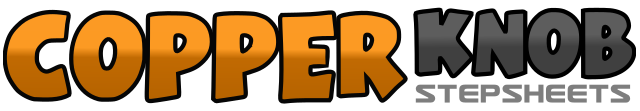 .......Count:32Wall:4Level:Improver.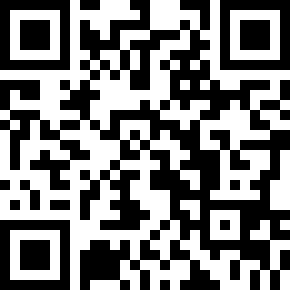 Choreographer:An Ji Won (KOR) - January 2022An Ji Won (KOR) - January 2022An Ji Won (KOR) - January 2022An Ji Won (KOR) - January 2022An Ji Won (KOR) - January 2022.Music:Sky High (feat. Nonô) - AlokSky High (feat. Nonô) - AlokSky High (feat. Nonô) - AlokSky High (feat. Nonô) - AlokSky High (feat. Nonô) - Alok........1-2RF step fwd, LF Step back3-4RF 1/2 T R step fwd, LF 1/2 T R step back5-6RF step back, LF step fwd7-8RF step fwd, LF 1/2 T L step fwd1-2RF cross over LF, LF side3&4RF cross back , LF side , RF cross over LF5-6LF step side, RF step side7-8LF cross over RF, RF side, LF cross over RF1-2RF diagonally fwd heel touch, RF toe touch back3&4RF diagonally kick, RF beside LF with ball, LF cross over RF5-6RF diagonally fwd heel touch, RF toe touch back7&8RF diagonally kick, RF beside LF with ball, LF cross over RF1-2RF 1/8 T L step side, LF 1/4 T R step back3&4RF 1/4 T R step side, LF beside RF, RF step side5-6LF cross over, RF , RF1/4 L step back7-8LF step back, RF beside LF, LF step fwd